EXPENSE REPORT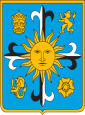 Note: 	This form shall be used for expense reimbursements, petty cash replenishment and liquidation of cash advances.Please attach original receipts/invoices and any other pertinent documents. Single payment of over P2000 from petty cash is not allowed.PURPOSE:	PANULAT AT KAPE: ISANG SEMINAR NI RICKY LEE SA PAGSULATEMPLOYEE INFORMATION:Name:	__Catherine Cenal (CASA Treasurer)___                Department:	     __Faculty of Arts and Letters ( UST – CASA) __		 Date Submitted:  February 29, 2012Charged:	    _Student Activity Fund (SAF)_________            Cash Requisition No.  _____________________________DateRefDescriptionMealsTransportSuppliesLodgingRepairsOthersMisc.Total11-Feb2084Poster143143.00599Food for Staff, Speaker (AM, PM, Snacks)867867.002701180180.002409090.00157752135135.00482555454.00112994320320.00434Tokens300.00300.00NA7575.00228441Supplies4545.0022856847.0047.00228552247.00247.002084Poster143143.00I certify the above expenses are for official business only.I certify the above expenses are for official business only.I certify the above expenses are for official business only.SubtotalSubtotalP 2503.00Less- AdvancesLess- Advances-------------APPROVED:       Prof. Michael Anthony C. Vasco, Ph.D    (Dean/Head)                         Check No. __________                        Rev. Fr. Joseto N. Bernadas, Jr., O.P.    (Regent)     .APPROVED:       Prof. Michael Anthony C. Vasco, Ph.D    (Dean/Head)                         Check No. __________                        Rev. Fr. Joseto N. Bernadas, Jr., O.P.    (Regent)     .APPROVED:       Prof. Michael Anthony C. Vasco, Ph.D    (Dean/Head)                         Check No. __________                        Rev. Fr. Joseto N. Bernadas, Jr., O.P.    (Regent)     .APPROVED:       Prof. Michael Anthony C. Vasco, Ph.D    (Dean/Head)                         Check No. __________                        Rev. Fr. Joseto N. Bernadas, Jr., O.P.    (Regent)     .APPROVED:       Prof. Michael Anthony C. Vasco, Ph.D    (Dean/Head)                         Check No. __________                        Rev. Fr. Joseto N. Bernadas, Jr., O.P.    (Regent)     .APPROVED:       Prof. Michael Anthony C. Vasco, Ph.D    (Dean/Head)                         Check No. __________                        Rev. Fr. Joseto N. Bernadas, Jr., O.P.    (Regent)     .APPROVED:       Prof. Michael Anthony C. Vasco, Ph.D    (Dean/Head)                         Check No. __________                        Rev. Fr. Joseto N. Bernadas, Jr., O.P.    (Regent)     .Refund(Reimbursement)Refund(Reimbursement)Refund(Reimbursement)P 2500.00